		UNIVERSIDAD NACIONAL 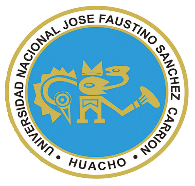 “JOSÉ FAUSTINO SÁNCHEZ CARRIÓN”VICERRECTORADO ACADÉMICOMODELO DE SYLLABUS PARA CLASES VIRTUALES EN LA UNJFSCFACULTAD DE INGENIERÍA INDUSTRIAL, SISTEMAS E INFORMÁTICA ESCUELA PROFESIONAL DE INGENIERÍA DE SISTEMASDATOS GENERALESII.         SUMILLA Y DESCRIPCIÓN DEL La Asignatura de Filosofía de la Ciencia y la tecnología por su naturaleza teórico- práctica, se propone orientar los conocimientos a través de un conjunto de experiencias de aprendizaje que utilizando la técnica del Seminario taller pretende la formación de los estudiantes del IV ciclo de la carrera profesional de Ingeniería de Sistemas; expresada en la formación humanista, sensibilizándolo a través de lecturas apropiadas, consolidación de aprendizajes que direccionen sus conductas orientado a la práctica de valores y ejercitarse en el manejo práctico de la investigación basado en el método científico.La Filosofía de la Ciencia y la Tecnología es una asignatura que pertenece a la formación básica general, la cual relaciona a los estudiantes con problemas fundamentales referidos al campo científico. Para cumplir con el propósito de preparar a nuestros alumnos, de la Escuela Profesional de Ingeniería de Sistemas en la construcción y desarrollo de su perfil profesional, considera los siguientes contenidos temáticos:COMPETENCIA Su propósito es explicar racionalmente los problemas filosóficos, que el hombre se plantea respectos a los grandes enigmas de la existencia, para identificar respuestas al ejercicio de la ciudadanía y democracia, asumiendo principios éticos, pensamiento crítico y reflexivoII. CAPACIDADES AL FINALIZAR EL CURSOIII. INDICADORES DE CAPACIDADES AL FINALIZAR EL CURSOIV.- DESARROLLO DE LAS UNIDADES DIDACTICAS:V.    MATERIALES EDUCATIVOS Y OTROS RECURSOS DIDÁCTICOSSe utilizarán todos los materiales y recursos requeridos de acuerdo a la naturaleza de los temas programados. Básicamente serán:MEDIOS Y PLATAFORMAS VIRTUALESCasos prácticosPizarra interactivaGoogle MeetRepositorios de datosMEDIOS INFORMATICOS:ComputadoraTabletCelularesInternetVI. EVALUACIÓNLa Evaluación es inherente al proceso de enseñanza aprendizaje y será continua y permanente. Los criterios de evaluación son de conocimiento, de desempeño y de producto.Evidencias de Conocimiento.La Evaluación será a través de pruebas escritas y orales para el análisis y autoevaluación. En cuanto al primer caso, medir la competencia a nivel interpretativo, argumentativo y propositivo, para ello debemos ver como identifica (describe, ejemplifica, relaciona, reconoce, explica, etc.); y la forma en que argumenta (plantea una afirmación, describe las refutaciones en contra de dicha afirmación, expone sus argumentos contra las refutaciones y llega a conclusiones) y la forma en que propone a través de establecer estrategias, valoraciones, generalizaciones, formulación de hipótesis, respuesta a situaciones, etc.En cuanto a la autoevaluación permite que el estudiante reconozca sus debilidades y fortalezas para corregir o mejorar.Las evaluaciones de este nivel serán de respuestas simples y otras con preguntas abiertas para su argumentación.Evidencia de Desempeño.Esta evidencia pone en acción recursos cognitivos, recursos procedimentales y recursos afectivos; todo ello en una integración que evidencia un saber hacer reflexivo; en tanto, se puede verbalizar lo que se hace, fundamentar teóricamente la práctica y evidenciar un pensamiento estratégico, dado en la observación en torno a cómo se actúa en situaciones impredecibles.La evaluación de desempeño se evalúa ponderando como el estudiante se hace investigador aplicando los procedimientos y técnicas en el desarrollo de las clases a través de su asistencia y participación asertiva.Evidencia de Producto.Están implicadas en las finalidades de la competencia, por tanto, no es simplemente la entrega del producto, sino que tiene que ver con el campo de acción y los requerimientos del contexto de aplicación.La evaluación de producto de evidencia en la entrega oportuna de sus trabajos parciales y el trabajo final.Además, se tendrá en cuenta la asistencia como componente del desempeño, el 30% de inasistencia inhabilita el derecho a la evaluación.Siendo el promedio final (PF), el promedio simple de los promedios ponderados de cada módulo (PM1, PM2, PM3, PM4)VII. BIBLIOGRAFÍA Y REFERENCIAS WEBCegarra Sánchez, José (2004). Metodología de la investigación y tecnología. Madrid: Ediciones Diaz de los Santos.Bedau, M., & Cleland, C. E. (2016). La esencia de la vida: Enfoques clásicos y contemporáneos de filosofía y ciencia. Fondo de Cultura Económica.Briones, Guillermo “Epistemología y teorías de las ciencias sociales y de la educación”, México, Trillas, 2002.Bunge, M. (1985). La ciencia, su metodología, y su filosofía. Buenos Aires: Ediciones Siglo Veinte.Bunge, Mario “La investigación científica”, Barcelona, Ariel, 1997.Copi, Irvin (y) Cohen, Carl “Introducción a la lógica”, México D.F., Limusa, 2011. (6)  De Vedia, Luis A. (2012). Introducción a la filosofía de la ciencia y la tecnología.Buenos Aires.Diéguez Lucena, Antonio “Filosofía de la ciencia”, Málaga, Universidad de Málaga,2005.Díez, José A. y C. Ulises Moulines “Fundamentos de Filosofía de la Ciencia”, Barcelona, Ariel, 1997.Ferrater Mora, José “Diccionario de filosofía”, Barcelona, Ariel, 1994. (10)Hernández Sampieri, R., Fernández Collado, C. y Baptista Lucio, P. (2010).Metodología de la investigación. México D.F.: Editorial Mc Graw Hil.. (11)Quintanilla, M. Á. (2016). Tecnología: Un enfoque filosófico y otros ensayos de filosofía de la tecnología. Fondo de Cultura Económica.                                                                                                  Huacho, Julio 2020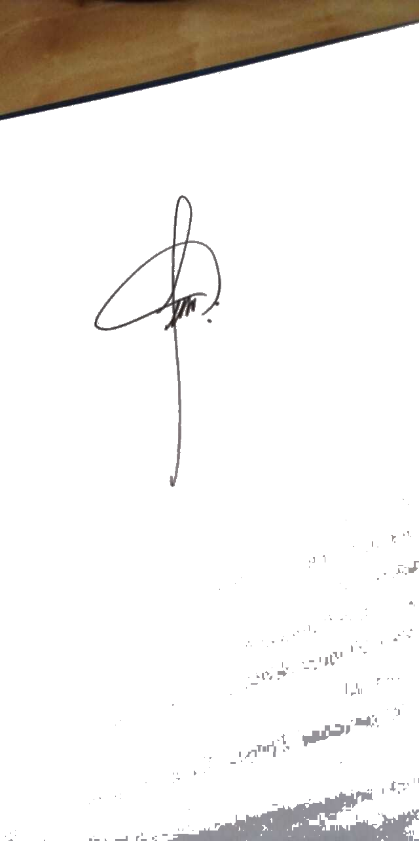 Línea de CarreraFormación básica general Semestre Académico2020 - 1Código del Curso033205256ACréditos2Horas Semanales Hrs. Totales: 2         Teóricas   1   Practicas 1CicloIVSecciónUnicaApellidos y Nombres del DocenteDr. Jamanca Alberto TeodoricoCorreo Institucionaltjamanca@unjfsc.edu.peN° De Celular966483320UNIDAD DIDACTICACAPACIDAD DE LA UNIDAD DIDACTICANOMBRE DE LA UNIDAD DIDACTICASEMANASUNIDAD ITomando como base los conceptos  y propuestas, examina la Filosofía, reconoce el valor de la formación humanística, y trata de entender la sociedad humana.Filosofía1, 2, 3 y 4UNIDAD IIBasado  en el conocimiento  teórico  y fundamentos, revisa las corrientes filosóficas, la epistemología y el método científico, para usarlo al resolver una problemática de la sociedad  o satisfacer  alguna necesidad humana.Filosofía y ciencia5, 6, 7 y 8UNIDAD IIIFrente al crecimiento  exponencial  de la tecnología, esboza la investigación y el desarrollo (I+D), para los nuevos productos  o servicios  de satisfacción de las necesidades del mercado.Tecnología9, 10, 11 y 12UNIDAD IVTomando como base lo estandarizado en el manual de Frascati, fundamenta la investigación  y el desarrollo  (I+D), para  la formulación  de investigaciones  tecnológicas  dirigido a la producción  de nuevos productos o  procesos  o  para  la mejora  los  ya existentes.Investigación13, 14 y 15NúmeroDESCRIPCION DE LOGRO DE CAPACIDAD AL FINCALIZAR EL CURSO1Examina las bases teóricas de la economía industrial, para establecer un criterioevolutivo de la empresa.2Identifica el modelo de enseñanza por competencias, para reconocer el valor de la formación humanística.3Distingue la Filosofía, para mostrar la importancia de la búsqueda de la sabiduría.4Discute los modelos presocráticos, para entender la sociedad humana.5Revisa la lógica de las corrientes filosóficas, a la interpretación de las corrientes del mundo.6Fundamenta la ciencia, como un proceso sistemático de adquisición de conocimientos.7Usa la epistemología, para estudiar a la ciencia en todas sus manifestaciones y los problemas derivados del conocimiento científico.8Identifica el método científico, para tener conocimiento teórico y usarlo al resolver una problemática de la sociedad y satisfacer alguna necesidad humana.9Revisa la tecnología y los procesos productivos, para poder establecer la importancia del desarrollo tecnológico.10Esboza la importancia de la evolución tecnológica, para poder identificar una adecuada administración.11Califica las tecnologías, para determinar modelos en las empresas de producción y servicio.12Identifica las estrategias de Investigación y Desarrollo (I+D), para satisfacer necesidades del mercado.13Evalúa el conocimiento científico, para usarla con instrumentos: la reflexión, la observación y la experimentación de los fenómenos.14Esboza el método científico, para establecer las características de la investigación.15Transforma el proceso de investigación, en productos de investigación.16Fundamenta las estrategias de Investigación y Desarrollo (I+D) según Frascati, para valorar los procesos de investigación científica.Capacidad de la Unidad Didáctica I:Capacidad de la Unidad Didáctica I:Tomando como base los conceptos  y propuestas, examinan la Filosofía, reconoce el valor de la formación humanística, y trata de entender la sociedad humana.Tomando como base los conceptos  y propuestas, examinan la Filosofía, reconoce el valor de la formación humanística, y trata de entender la sociedad humana.Tomando como base los conceptos  y propuestas, examinan la Filosofía, reconoce el valor de la formación humanística, y trata de entender la sociedad humana.Tomando como base los conceptos  y propuestas, examinan la Filosofía, reconoce el valor de la formación humanística, y trata de entender la sociedad humana.Tomando como base los conceptos  y propuestas, examinan la Filosofía, reconoce el valor de la formación humanística, y trata de entender la sociedad humana.Tomando como base los conceptos  y propuestas, examinan la Filosofía, reconoce el valor de la formación humanística, y trata de entender la sociedad humana.UNIDADSemanaContenidosContenidosContenidosEstrategia didácticaIndicadores de logro de la capacidadUNIDADSemanaConceptualProcedimentalActitudinalEstrategia didácticaIndicadores de logro de la capacidadFilosofía1Introducción al curso,a revolución digitalPosibilidadesEsbozar la importancia de la Filosofía en el entorno de la Ingeniería de Sistemas.Justificar       la       importancia       de la filosofía y sus ramas centrales en la actualidad.El docente relaza la clase mediante las plataformas virtuales (Meet,Zoom. Jitsi Meet, Hangouts etc)Examina las bases teóricas de la filosofía, para establecer un criterio evolutivo de la empresa.Filosofía2Sector Educacion. ¿Qué enseñar?Competencias.Comparar  la  enseñanza tradicional y la enseñanza por competenciasDebatir la enseñanza tradicional y la enseñanza por competencias.El docente relaza la clase mediante las plataformas virtuales (Meet,Zoom. Jitsi Meet, Hangouts etc)Los estudiantes realizan debate en el foro creado en el classroom del cursoIdentifica el modelo de enseñanza por competencias, para reconocer el valor de la formación humanística.Filosofía3Definición de FilosofíaNacimiento de la filosofíaEl mundo de la FilosofíaGrecia: el nacimiento de la ciencia y la Filosofía. Debatir la importancia de laFilosofíaJustificar la importancia de la Filosofía y sus ramas centrales (Metafísica, Gnoseología, Lógica, Ética, filosofía de la naturaleza y sus características más resaltantes.El docente relaza la clase mediante las plataformas virtuales (Meet,Zoom. Jitsi Meet, Hangouts etc)Los estudiantes realizan busqueda en repositorios digitales sobre el tema  presentan su informe en documentos de google drive Distingue la Filosofía, para mostrar la importancia  de  la  búsqueda  de  la sabiduría.Filosofía4El arte Griego, Presocráticos Propuesta  filosófica   Representantes. Identificar las propuesta filosóficas  presocráticasEstablecer la filosofía presocrática para entender la sociedad humana.El docente relaza la clase mediante las plataformas virtuales (Meet,Zoom. Jitsi Meet, Hangouts etc)Los estudiantes responden un cuestionario en el formulario de google publicado en el classroom de del cursoDiscute los modelos presocráticos, para entender la sociedad humana.FilosofíaEVALUACION DE LA DIDACTICAEVALUACION DE LA DIDACTICAEVALUACION DE LA DIDACTICAEVALUACION DE LA DIDACTICAEVALUACION DE LA DIDACTICAEVALUACION DE LA DIDACTICAFilosofíaEVIDENCIA DE CONOCIMIENTOSEVIDENCIA DE CONOCIMIENTOSEVIDENCIA DE PRODUCTOEVIDENCIA DE PRODUCTOEVIDENCIA DE DESEMPEÑOEVIDENCIA DE DESEMPEÑOUNIDAD IEvaluación escrita de 50 preguntas, utilizando plataforma para el manejo de saberes de laFilosofía. Se incluirán en la evaluación un video.Evaluación escrita de 50 preguntas, utilizando plataforma para el manejo de saberes de laFilosofía. Se incluirán en la evaluación un video.Presentar y debatir un proyecto formativo basado en: Verdad y validez; Falacias; Ética; Utilitarismo; Teoría de la virtud; Ética y metaética;Naturalismo; Relativismo moral;  EmotivismoPresentar y debatir un proyecto formativo basado en: Verdad y validez; Falacias; Ética; Utilitarismo; Teoría de la virtud; Ética y metaética;Naturalismo; Relativismo moral;  EmotivismoFormular los productos en un proceso enseñanza-aprendizaje. Distingue la importancia de la Filosofía como fuente de la búsqueda dela sabiduríaFormular los productos en un proceso enseñanza-aprendizaje. Distingue la importancia de la Filosofía como fuente de la búsqueda dela sabiduríaCapacidad de la Unidad Didáctica II:Capacidad de la Unidad Didáctica II:Basado en el conocimiento teórico y fundamentos, revisa las corrientes filosóficas, la epistemología y el método científico, para usarlo al resolver una problemática de la sociedad o satisfacer alguna necesidad humana.Basado en el conocimiento teórico y fundamentos, revisa las corrientes filosóficas, la epistemología y el método científico, para usarlo al resolver una problemática de la sociedad o satisfacer alguna necesidad humana.Basado en el conocimiento teórico y fundamentos, revisa las corrientes filosóficas, la epistemología y el método científico, para usarlo al resolver una problemática de la sociedad o satisfacer alguna necesidad humana.Basado en el conocimiento teórico y fundamentos, revisa las corrientes filosóficas, la epistemología y el método científico, para usarlo al resolver una problemática de la sociedad o satisfacer alguna necesidad humana.Basado en el conocimiento teórico y fundamentos, revisa las corrientes filosóficas, la epistemología y el método científico, para usarlo al resolver una problemática de la sociedad o satisfacer alguna necesidad humana.Basado en el conocimiento teórico y fundamentos, revisa las corrientes filosóficas, la epistemología y el método científico, para usarlo al resolver una problemática de la sociedad o satisfacer alguna necesidad humana.UNIDADSemanaContenidosContenidosContenidosEstrategia didácticaIndicadores de logro de la capacidadUNIDADSemanaConceptualProcedimentalActitudinalEstrategia didácticaIndicadores de logro de la capacidadFilosofía y ciencia1Los sofistas - Doctrinas  Sócrates. Platón. Aristóteles.Comparar las diferentes corrientes  filosóficas  y  su importancia.Debatir la importancia de las corrientes filosóficas.El docente relaza la clase mediante las plataformas virtuales (Meet,Zoom. Jitsi Meet, Hangouts etc)Los estudiantes realizan una búsqueda en repositorios sobre el tema y exponen en la plataforma virtualRevisa la lógica de las corrientes filosóficas, a la interpretación de las corrientes del mundo.Filosofía y ciencia2La        ciencia.    RasgosCaracterísticos. Objetivos de la ciencia. 8. Clasificación.Debatir la importancia de laCienciaJustificar la importancia de la ciencia.El docente relaza la clase mediante las plataformas virtuales (Meet,Zoom. Jitsi Meet, Hangouts etc)Los estudiantes realizan un mapa mental del tema en los documentos  google de drive.Fundamenta la ciencia, como un proceso sistemático de adquisición de conocimientos.Filosofía y ciencia3Epistemología.  Objetivos y alcance. Filosofía de la ciencia.Establecer la importancia de laEpistemología.Justificar la importancia de laEpistemología.El docente relaza la clase mediante las plataformas virtuales (Meet,Zoom. Jitsi Meet, Hangouts etc)Los estudiantes realizan un debate en el foro creado en el classroom del curso. documentos  google de drive.Usa la epistemología, para estudiar a la ciencia en todas sus manifestaciones y los        problemas        derivados        delConocimiento científico.Filosofía y ciencia4El conocimiento. Tipos y características del conocimiento. El conocimiento científico. El método científico.Identificar las propuestas del método científico.Establecer la ciencia para aplicarla al resolver problemas de la sociedad.El docente relaza la clase mediante las plataformas virtuales (Meet,Zoom. Jitsi Meet, Hangouts etc)Los estudiantes realizan un debate en el foro creado en el classroom del curso.Identifica el método científico, para tener conocimiento teórico y usarlo al resolver una problemática de la sociedad y satisfacer alguna necesidad humana.Filosofía y cienciaEVALUACION DE LA DIDACTICAEVALUACION DE LA DIDACTICAEVALUACION DE LA DIDACTICAEVALUACION DE LA DIDACTICAEVALUACION DE LA DIDACTICAEVALUACION DE LA DIDACTICAFilosofía y cienciaEVIDENCIA DE CONOCIMIENTOSEVIDENCIA DE CONOCIMIENTOSEVIDENCIA DE PRODUCTOEVIDENCIA DE PRODUCTOEVIDENCIA DE DESEMPEÑOEVIDENCIA DE DESEMPEÑOUNIDAD IIEvaluación escrita de 50 preguntas, utilizando plataforma para el manejo de saberes de la Filosofía y de la ciencia. Se incluirán en la evaluación mínimo dos videos.Evaluación escrita de 50 preguntas, utilizando plataforma para el manejo de saberes de la Filosofía y de la ciencia. Se incluirán en la evaluación mínimo dos videos.Presentar y debatir un proyecto formativo basado en: Filosofía Política (Igualdad, Distribución económica, Igualdad en el empleo, Democracia, La libertad, Libertad de expresión, El castigo, Disuasión. Filosofía de la religión: Argumento: teleológico, antrópico, cosmológico, ontológico, El Problema del mal, Los milagros, Racionalidad de la creencia.Presentar y debatir un proyecto formativo basado en: Filosofía Política (Igualdad, Distribución económica, Igualdad en el empleo, Democracia, La libertad, Libertad de expresión, El castigo, Disuasión. Filosofía de la religión: Argumento: teleológico, antrópico, cosmológico, ontológico, El Problema del mal, Los milagros, Racionalidad de la creencia.Formular los productos en un proceso enseñanza-aprendizaje. Distingue la importancia de la Filosofía como fuente de la búsqueda de la sabiduría, y a la ciencia como un proceso sistemático de adquisición de conocimientos.Formular los productos en un proceso enseñanza-aprendizaje. Distingue la importancia de la Filosofía como fuente de la búsqueda de la sabiduría, y a la ciencia como un proceso sistemático de adquisición de conocimientos.Capacidad de la Unidad Didáctica III:Capacidad de la Unidad Didáctica III:Frente al crecimiento exponencial de la tecnología, esboza la investigación y el desarrollo (I+D), para los nuevos productos  o servicios de satisfacciónde las necesidades del mercado.Frente al crecimiento exponencial de la tecnología, esboza la investigación y el desarrollo (I+D), para los nuevos productos  o servicios de satisfacciónde las necesidades del mercado.Frente al crecimiento exponencial de la tecnología, esboza la investigación y el desarrollo (I+D), para los nuevos productos  o servicios de satisfacciónde las necesidades del mercado.Frente al crecimiento exponencial de la tecnología, esboza la investigación y el desarrollo (I+D), para los nuevos productos  o servicios de satisfacciónde las necesidades del mercado.Frente al crecimiento exponencial de la tecnología, esboza la investigación y el desarrollo (I+D), para los nuevos productos  o servicios de satisfacciónde las necesidades del mercado.Frente al crecimiento exponencial de la tecnología, esboza la investigación y el desarrollo (I+D), para los nuevos productos  o servicios de satisfacciónde las necesidades del mercado.UNIDADSemanaContenidosContenidosContenidosEstrategia didácticaIndicadores de logro de la capacidadUNIDADSemanaConceptualProcedimentalActitudinalEstrategia didácticaIndicadores de logro de la capacidadTecnología1La tecnología. La técnica como satisfactor de necesidades. Las técnicas y los procesos productivos artesanales. Diferentes etapas del desarrollo tecnológico.Comparar las tecnologías en los diferentes procesos productivos.Debatir       la       importancia        del desarrollo  tecnológico.El docente relaza la clase mediante las plataformas virtuales (Meet,Zoom. Jitsi Meet, Hangouts etc)Los estudiantes realizan una búsqueda en repositorios sobre el tema y exponen en la plataforma virtualRevisa la tecnología y los procesos productivos, para poder establecer la importancia del desarrollo tecnológico.Tecnología2Ventajas de la tecnología.  Evolución de la tecnología. Administración de la tecnología.Debatir la importancia de la evolución tecnológica y su administración.Justificar la importancia de la evolución tecnológica y su administración.El docente relaza la clase mediante las plataformas virtuales (Meet,Zoom. Jitsi Meet, Hangouts etc)Los estudiantes realizan  debate sobre el tema en el foro creado en el classroom del curso.Esboza la importancia de la evolución tecnológica, para poder identificar una adecuada administración.Tecnología3Áreas de la tecnología.  Tecnología en los   servicios.    Tecnología   en   la manufactura.Establecer la importancia de las tecnologías       en       empresas       deproducción y serviciosJustificar    la    importancia    de    las tecnologías       en       empresas       de producción y servicios.El docente relaza la clase mediante las plataformas virtuales (Meet,Zoom. Jitsi Meet, Hangouts etc)Los estudiantes realizan  debate sobre el tema en el foro creado en el classroom del cursoCalifica las tecnologías, para determinar modelos en las empresas de produccióny servicio.Tecnología4Investigación  y desarrollo  I+D.  Estrategias  tecnológicas. Tecnologías revolucionarias. Transferencia tecnológicaIdentificar las propuestas de la Investigación y Desarrollo tecnológico (I+D).Juzgar los nuevos productos o servicios  para  satisfacer necesidades del  mercado.El docente relaza la clase mediante las plataformas virtuales (Meet,Zoom. Jitsi Meet, Hangouts etc)Los estudiantes realizan  debate sobre el tema en el foro creado en el classroom del curso.Identifica las estrategias de Investigación y Desarrollo (I+D), para satisfacer necesidades del mercado.TecnologíaEVALUACION DE LA DIDACTICAEVALUACION DE LA DIDACTICAEVALUACION DE LA DIDACTICAEVALUACION DE LA DIDACTICAEVALUACION DE LA DIDACTICAEVALUACION DE LA DIDACTICATecnologíaEVIDENCIA DE CONOCIMIENTOSEVIDENCIA DE CONOCIMIENTOSEVIDENCIA DE PRODUCTOEVIDENCIA DE PRODUCTOEVIDENCIA DE DESEMPEÑOEVIDENCIA DE DESEMPEÑOUNIDAD IIIEvaluación escrita de 50 preguntas, utilizando plataforma para el manejo de saberes de la Tecnología. Se incluirán en la evaluación mínimodos videos.Evaluación escrita de 50 preguntas, utilizando plataforma para el manejo de saberes de la Tecnología. Se incluirán en la evaluación mínimodos videos.Presentar y debatir un proyecto formativo basado en: Investigación y Desarrollo Tecnológico (I+D)Presentar y debatir un proyecto formativo basado en: Investigación y Desarrollo Tecnológico (I+D)Formular los productos en un proceso enseñanza-aprendizaje. Distingue la importancia de la I+D como fuente del desarrollo tecnológico.Formular los productos en un proceso enseñanza-aprendizaje. Distingue la importancia de la I+D como fuente del desarrollo tecnológico.Capacidad de la Unidad Didáctica IV:Capacidad de la Unidad Didáctica IV:Tomando como base lo estandarizado  en el manual de Frascati, fundamenta la investigación y el desarrollo (I+D), para la formulación de investigaciones  tecnológicas  dirigido a la producción de nuevos productos o procesos o para la mejora los ya existentes.Tomando como base lo estandarizado  en el manual de Frascati, fundamenta la investigación y el desarrollo (I+D), para la formulación de investigaciones  tecnológicas  dirigido a la producción de nuevos productos o procesos o para la mejora los ya existentes.Tomando como base lo estandarizado  en el manual de Frascati, fundamenta la investigación y el desarrollo (I+D), para la formulación de investigaciones  tecnológicas  dirigido a la producción de nuevos productos o procesos o para la mejora los ya existentes.Tomando como base lo estandarizado  en el manual de Frascati, fundamenta la investigación y el desarrollo (I+D), para la formulación de investigaciones  tecnológicas  dirigido a la producción de nuevos productos o procesos o para la mejora los ya existentes.Tomando como base lo estandarizado  en el manual de Frascati, fundamenta la investigación y el desarrollo (I+D), para la formulación de investigaciones  tecnológicas  dirigido a la producción de nuevos productos o procesos o para la mejora los ya existentes.Tomando como base lo estandarizado  en el manual de Frascati, fundamenta la investigación y el desarrollo (I+D), para la formulación de investigaciones  tecnológicas  dirigido a la producción de nuevos productos o procesos o para la mejora los ya existentes.UNIDADSemanaContenidosContenidosContenidosEstrategia didácticaIndicadores de logro de la capacidadUNIDADSemanaConceptualProcedimentalActitudinalEstrategia didácticaIndicadores de logro de la capacidadInvestigación1El conocimiento. Formas de conocimiento. El Conocimiento Científico. Característica del Conocimiento Científico.Comparar las diferentes formas de conocimiento.Debatir con conocimiento de causa las diferentes formas del conocimiento.El docente relaza la clase mediante las plataformas virtuales (Meet,Zoom. Jitsi Meet, Hangouts etc)Los estudiantes realizan un mapa mental  sobre el tema en documentos de google drive.Evalúa el conocimiento científico, para usarla con instrumentos: la reflexión,  la observación y la experimentación de los fenómenos.Investigación2Investigación.  La investigación científica y el método científico. 7. Característica de la Investigación.Debatir la importancia de la investigación científica.Justificar   el   método   de investigación e identifica sus característica.El docente relaza la clase mediante las plataformas virtuales (Meet,Zoom. Jitsi Meet, Hangouts etc)Los estudiantes realizan un mapa mental  sobre el tema en documentos de google dive. driveEsboza el método científico, para establecer las características de la investigación.Investigación3 El proceso de investigación. Fases del método científico. Producto de la investigación.Establecer la   importancia  de utilizar un proceso  de investigación.Justificar la importancia de utilizar un proceso de investigación.El docente relaza la clase mediante las plataformas virtuales (Meet,Zoom. Jitsi Meet, Hangouts etc)Los estudiantes realizan un mapa conceptual  sobre el tema en documentos de google drive.Transforma    el   proceso   de investigación, en  productos de investigación.Investigación4 La Ciencia y la tecnología segúnFrascati.  I+D (R&D) - Frascati.Identificar las propuestas deI+D según el Manual de Frascati.Juzgar las propuestas de I+D según elManual de Frascati.El docente relaza la clase mediante las plataformas virtuales (Meet,Zoom. Jitsi Meet, Hangouts etc)Los estudiantes realizan debate   sobre el tema en el foro creado en classroom del curso.Fundamenta las estrategias de Investigación y Desarrollo (I+D) según Frascati, para valorar los procesos de investigación científica.InvestigaciónEVALUACION DE LA DIDACTICAEVALUACION DE LA DIDACTICAEVALUACION DE LA DIDACTICAEVALUACION DE LA DIDACTICAEVALUACION DE LA DIDACTICAEVALUACION DE LA DIDACTICAInvestigaciónEVIDENCIA DE CONOCIMIENTOSEVIDENCIA DE CONOCIMIENTOSEVIDENCIA DE PRODUCTOEVIDENCIA DE PRODUCTOEVIDENCIA DE DESEMPEÑOEVIDENCIA DE DESEMPEÑOUNIDAD IVEvaluación escrita de 50 preguntas, utilizando plataforma para el manejo de saberes de la Investigación. Se incluirán en la evaluación mínimo dos videos.Evaluación escrita de 50 preguntas, utilizando plataforma para el manejo de saberes de la Investigación. Se incluirán en la evaluación mínimo dos videos.Presentar y debatir un proyecto formativo basado en: Investigación y Desarrollo tecnológico (I+D) - Modelo FrascatiPresentar y debatir un proyecto formativo basado en: Investigación y Desarrollo tecnológico (I+D) - Modelo FrascatiFormular los productos en un proceso enseñanza-aprendizaje. Distingue la importancia de la I+D según Frascati como fuente del proceso de investigación.Formular los productos en un proceso enseñanza-aprendizaje. Distingue la importancia de la I+D según Frascati como fuente del proceso de investigación.VARIABLESPONDERACIONESUNIDADES DIDÁCTICAS DENOMINADAS MÓDULOSEvaluación de Conocimiento30 %El ciclo académico comprende 4Evaluación de Producto35%El ciclo académico comprende 4Evaluación de Desempeño35 %El ciclo académico comprende 4